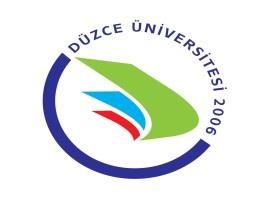 DÜZCE ÜNİVERSİTESİGÖLYAKA MESLEK  YÜKSEKOKULU MÜDÜRLÜĞÜNE201...-201… Öğretim Yılı …… Yarıyılında ……………………………………… Bölümüne / Programına merkezi yerleştirme puanı ile yatay geçiş yapmak istiyorum.Gereğini bilgilerinizi arz ederim.Yatay Geçiş Bilgileri (Başvuru Bilgileri)Yatay Geçiş Bilgileri (Başvuru Bilgileri)Adı Soyadı:T.C Kimlik Numarası:Başvuru Yaptığı Bölüm:Yatay Geçiş Bilgileri (Başvuru Bilgileri)Merkezi      Yerleştirme	Başvuru Yaptığı Yarıyıl:201…-201…. …… YarıyılıYatay Geçiş Bilgileri (Geldiği Okul)Yatay Geçiş Bilgileri (Geldiği Okul)Geldiği Kurumdaki Not Ortalaması/Merkezi Yerleştirme Puanı:Yerleştirdiği Puan TürüGeldiği Üniversite Tipi :Geldiği Üniversite :Geldiği Bölüm :Okuduğu Dönem Sayısı :Geldiği Üniversiteye Kayıt Tarihi :Geldiği Üniversitedeki Hazırlık Durumu:Ekler:Öğrenci Belgesi (Onaylı)Ekler:Nüfus Cüzdan Süreti FotokopisiEkler:ÖSYS Sonuç Belgesi ÇıktısıEkler:Not : Kesin kayıtta ayrıca intibak için transkript (onaylı) ve ders içerikleri (onaylı) teslim edilecektir.